 #Поправки 2020

 Будущее любой страны – это, безусловно, дети, которые станут ее гражданами, когда подрастут.

 Основной задачей государства является создание условий для их духовного, интеллектуального и физического развития, учебы и здоровья.

 В этой связи в Конституцию вносится упоминание о том, что дети являются важнейшим приоритетом государственной политики России, а государство, со своей стороны, должно создавать условия для их всестороннего образования, воспитания патриотизма и воспитания у них уважения к старшим.

 Марина Сидухина
Заместитель Секретаря Самарского регионального отделения Партии «ЕДИНАЯ РОССИЯ» по проектной деятельности, председатель комитета по здравоохранению, демографии и социальной политике Самарской Губернской Думы

@msidukhina

#ОГ63 #Конституция2020 #ЕР63

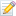 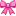 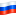 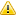 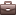 